ÇANAKKALE ONSEKİZ MART ÜNİVERSİTESİ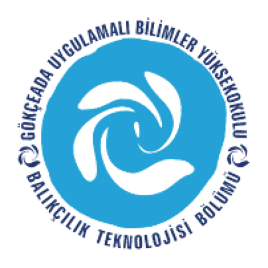 GÖKÇEADA UYGULAMALI BİLİMLER YÜKSEKOKULUBALIKÇILIK TEKNOLOJİSİ BÖLÜMÜ LİSANS PROGRAMI1 MAYIS VE 19 MAYIS İÇİN TELAFİ DERS PROGRAMI 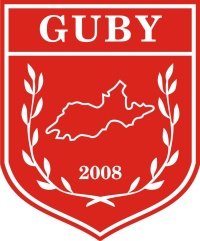 TARİH: 13.05.2017ÇANAKKALE ONSEKİZ MART ÜNİVERSİTESİGÖKÇEADA UYGULAMALI BİLİMLER YÜKSEKOKULUBALIKÇILIK TEKNOLOJİSİ BÖLÜMÜ LİSANS PROGRAMI1 MAYIS VE 19 MAYIS İÇİN TELAFİ DERS PROGRAMI TARİH: 13.05.2017ÇANAKKALE ONSEKİZ MART ÜNİVERSİTESİGÖKÇEADA UYGULAMALI BİLİMLER YÜKSEKOKULUBALIKÇILIK TEKNOLOJİSİ BÖLÜMÜ LİSANS PROGRAMI1 MAYIS VE 19 MAYIS İÇİN TELAFİ DERS PROGRAMI TARİH: 13.05.2017ÇANAKKALE ONSEKİZ MART ÜNİVERSİTESİGÖKÇEADA UYGULAMALI BİLİMLER YÜKSEKOKULUBALIKÇILIK TEKNOLOJİSİ BÖLÜMÜ LİSANS PROGRAMI1 MAYIS VE 19 MAYIS İÇİN TELAFİ DERS PROGRAMI TARİH: 13.05.2017ÇANAKKALE ONSEKİZ MART ÜNİVERSİTESİGÖKÇEADA UYGULAMALI BİLİMLER YÜKSEKOKULUBALIKÇILIK TEKNOLOJİSİ BÖLÜMÜ LİSANS PROGRAMI1 MAYIS VE 19 MAYIS İÇİN TELAFİ DERS PROGRAMI TARİH: 13.05.2017ÇANAKKALE ONSEKİZ MART ÜNİVERSİTESİGÖKÇEADA UYGULAMALI BİLİMLER YÜKSEKOKULUBALIKÇILIK TEKNOLOJİSİ BÖLÜMÜ LİSANS PROGRAMI1 MAYIS VE 19 MAYIS İÇİN TELAFİ DERS PROGRAMI TARİH: 13.05.2017SAATSINIFSINIFSINIFIV. SINIF09:00-09:40Ekoloji(Prof.Dr. Muhammed TÜRKOĞLU)İSTAVRİT SINIFIGıda Mikrobiyolojisi(Yrd.Doç.Dr. Mine ÇARDAK)KEKİK SINIFIGemicilik(Öğr.Gör. Çetin KEDİOĞLU)USKUMRU SINIFI09:50-10:30Ekoloji(Prof.Dr. Muhammed TÜRKOĞLU)İSTAVRİT SINIFIGıda Mikrobiyolojisi(Yrd.Doç.Dr. Mine ÇARDAK)KEKİK SINIFIGemicilik(Öğr.Gör. Çetin KEDİOĞLU)USKUMRU SINIFI10:40-11:20DenizBiyolojisi(Prof.Dr. Muhammed TÜRKOĞLU)İSTAVRİT SINIFINavigasyon(Öğr.Gör. Çetin KEDİOĞLU)USKUMRU SINIFI11:30-12:10DenizBiyolojisi(Prof.Dr. Muhammed TÜRKOĞLU)İSTAVRİT SINIFINavigasyon(Öğr.Gör. Çetin KEDİOĞLU)USKUMRU SINIFIKalite Kontrolü ve Hijyen(Yrd.Doç.Dr. Mine ÇARDAK)ZEYTİN SINIFI12:10-13:10ÖĞLE ARASIÖĞLE ARASIÖĞLE ARASI13:10-13:50DenizBiyolojisi(Prof.Dr. Muhammed TÜRKOĞLU)İSTAVRİT SINIFINavigasyon(Öğr.Gör. Çetin KEDİOĞLU)USKUMRU SINIFIKalite Kontrolü ve Hijyen(Yrd.Doç.Dr. Mine ÇARDAK)ZEYTİN SINIFI14:00-14:40Denizde Güvenlik(Öğr.Gör. Çetin KEDİOĞLU)İSTAVRİT SINIFIMesleki İngilizce (Prof. Dr. M. TÜRKOĞLU)USKUMRU SINIFIKalite Kontrolü ve Hijyen(Yrd.Doç.Dr. Mine ÇARDAK)ZEYTİN SINIFI14:50-15:30Denizde Güvenlik(Öğr.Gör. Çetin KEDİOĞLU)İSTAVRİT SINIFIMesleki İngilizce (Prof. Dr. M. TÜRKOĞLU)USKUMRU SINIFIKalite Kontrolü ve Hijyen(Yrd.Doç.Dr. Mine ÇARDAK)ZEYTİN SINIFI15:40-16:2016:30-17:10